May 8, 2015http://foodiepantry.blogspot.com/2015/05/organo-beverages-tea-with-touch-of.html 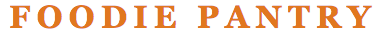 Organo Beverages: Tea with A Touch Of MushroomPosted: 05/08/2015 04:46:00 PM PDTBy LizCan a mushroom add anything to a good cup of coffee, hot cocoa or tea? Most people would probably laugh and say no. Yet there is one company,Organo that adds Ganoderna lucidum, a mushroom used in Asian medicine to make their beverages super healthy. This fungus adds a boost to that daily cup of tea or joe.What is this mushroom? It is  a fantastic-looking mushroom, resembling something supernatural, or straight out of Alice in Wonderland. The Ganodermas  are unique in that they grow on wood, mostly out of large trees (living or dead) in forests in the more tropical regions of Asia. They're like your average everyday mushroom  however their coloring is unique. Their long woody stems are brown while their caps are a bright  orange.,They thrive in such heavily forested areas. The fungi were first discovered in 1888 by westerners however  they have been used in Eastern medicine for centuries. They can help in lowering blood pressure as well as protecting the liver. They are antibacterial and antiviral .It's also called reishi in Japanese where its ground up into a powder. Many add it to their foods as an additive however it can also be added to beauty products like soap and toothpaste. The founders at Organo,Bernardo Chua, and Shane Morand  realized rhis and started the company in 2008 .The company has expanded to include all sorts of products, from coffee and teas to hot cocoas and powdered spores. I would drink their teas and coffees even if there wasn't Ganodermas Lucidum in them. Their green tea is a great way to start the morning.It is crisp, an adjective not usually associated with green tea. It has a nice aftertaste and is good hot or cold.Their coffee is the same. It makes for a nice rich brew, perfect to balance a rich dessert or a hearty breakfast. What I also like about it is that it it comes in little sachets with the right amount of coffee. There's no second guessing.It comes out perfect every time. Organa also makes an instant latte that's just as good as what you'd get ant your favorite coffee shop along with a sinfully rich hot cocoa. There are also teas from the uber healthy red to black. For Kruepps lovers there are all sorts of cups, with  yummy flavors such as chocolate almond, toasted hazelnut and caramel vanilla>These come in twelve packs so there' good for a little over a week. Organo also sells the Ganoderma spores in easy to swallow capsules along with grapeseed oil.Organo also sells toothpaste and soap with the fungi blended in.Coffee and tea have benefits  but Organo's has the extra boost of that amazing mushroom, Ganodermas LUcidum.This makes the beverages super healthy and the perfect drink for those aware of their health.Not only that they are delicious - something that normally doesn't go hand in hand for good for you.